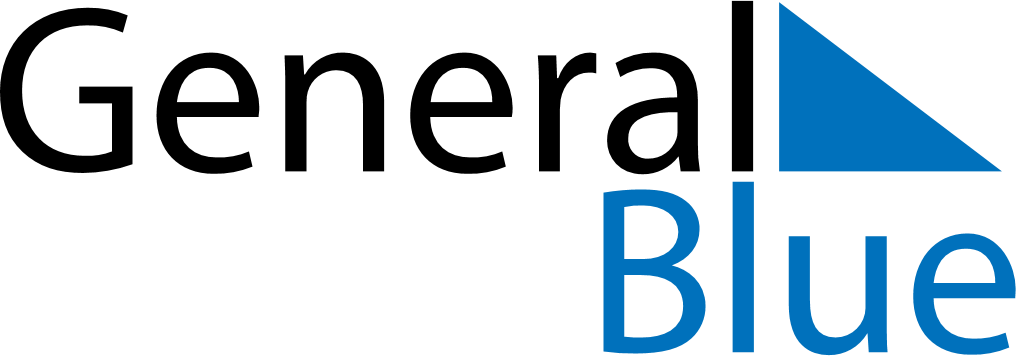 February 2018February 2018February 2018EcuadorEcuadorMONTUEWEDTHUFRISATSUN123456789101112131415161718CarnivalShrove Tuesday19202122232425262728